ЖИЗНЬ  ИЛИ…   КУРЕНИЕ – форма сумасшествия. КУРЕНИЕ – удел слабых, ограниченных, неуспешных.   Хотите быть такими – КУРИТЕ!   У курящих мужчин и женщин, как правило, рождаются дети с отклонениями в здоровье, как результат курение может стать причиной неуспешности в учебе, работе,  творчестве…Курение - главная причина как минимум трех болезней со смертельным исходом. 1. РАК ЛЕГКОГО. 2.  ХРОНИЧЕСКИЙ БРАНХИТ. 3. ИШЕМИЧЕСКАЯ БОЛЕЗНЬ СЕРДЦА.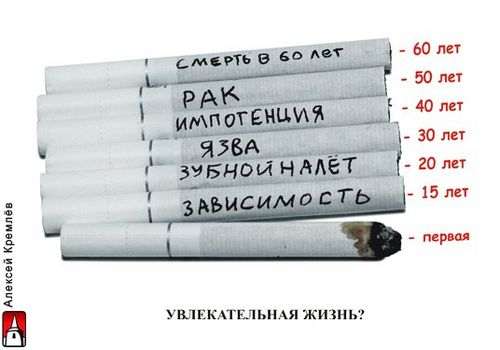 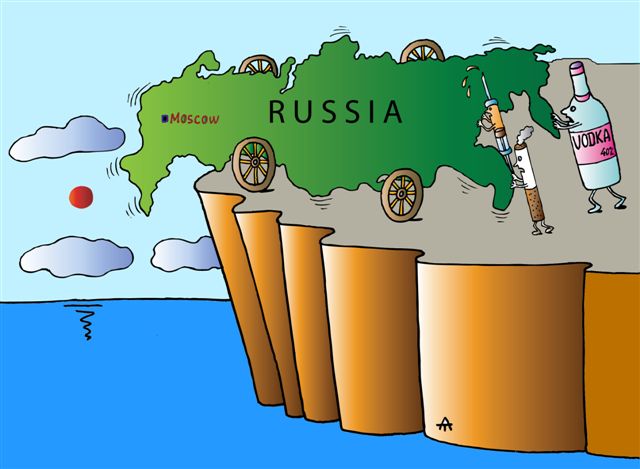    Наркомания – это пристрастие к упот-реблению наркотиков, болезненное влече-ние, которое приводит к тяжелым наруше-ниям, в первую очередь, психических и физических функций организма.   У наркоманов развиваются:- психические срывы, головные боли;- тошнота и сердцебиение по утрам;- выпадающие волосы;- гниющие вены;- хронический кашель;- гепатит  и дистрофия, а дальше    СМЕРТЬ В 25- 30 ЛЕТ   Пьянство и алкоголизм - социально опасные явления.   У пьющих людей наблюдается:- деградация личности;- атрофируется кора головного мозга;- рождаются дети умственно и физически отста-лые;- развиваются заболевания сердца, желудка, печени, кровеносных сосудов;- в 3-4 раза повышена заболеваемость пневмо-нией;- средняя продолжительность жизни не бо-лее 50 лет.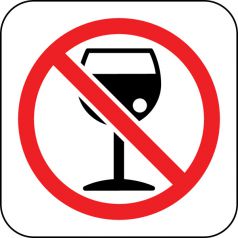 